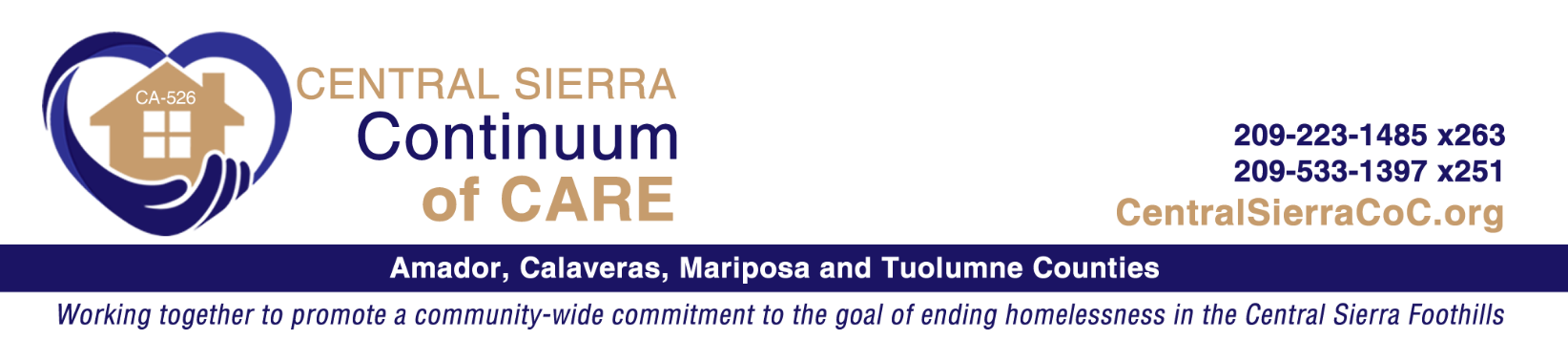 Review & Ranking CommitteeThis committee publicizes CSCoC competition and funds available, sets project selection timeline, reviews all new and renewal projects, and prepares the ranking list.This committee publicizes CSCoC competition and funds available, sets project selection timeline, reviews all new and renewal projects, and prepares the ranking list.This committee publicizes CSCoC competition and funds available, sets project selection timeline, reviews all new and renewal projects, and prepares the ranking list.This committee publicizes CSCoC competition and funds available, sets project selection timeline, reviews all new and renewal projects, and prepares the ranking list.OrganizationNamePhoneEmailMembershipAlliance for Community TransformationsLisa ParkerRon Hull209-966-7770lisa@alliance4you.orgron@alliance4you.org MemberBerkeley Food HP - Roads Home ProgramStephen MartinKim Garrett503-421-3378209-770-5464smartin@bfhp.orgkgarrett@bfhp.org BoardCalaveras H&HSKristin StrangerLee Kimball707-754-6445209-754-6734kstranger@co.calaveras.ca.us lkimball@co.calaveras.ca.us BoardDRAILJennifer PriestJennifer Grabowski209-498-2210209-288-3302jenniferp@drail.orgjennifer@drail.org MemberMariposa County H&HSChevon KothariKatie Cotter209-966-2000ckothari@mariposahsc.orgkcotter@mariposahas.org BoardMother Lode Job TrainingEmily GrahamAmy Torres209-536-4702209-536-4701egraham@mljt.orgatorres@mljt.org pendingResiliency VillageErin O’HareShelley Muniz209-770-7147209-770-4347erino@resiliencyvillage.orgshelleym@resiliencyvillage.org MemberSierra HopeJerry CadotteNathan Miles209-736-6792 x305209-736-6792 x306jerry@sierrahope.orgnmiles@sierrahope.org BoardTrinity Episcopal ChurchSteve Christensen209-267-0615christensen668@sbcglobal.net pendingVictory VillageMichele SieferLarry Nunez209-223-2286msiefer@victoryvillageamador.org lnunez@victoryvillageamandor.org BoardAngela Upshaw510-921-2306aupshaw@bfhp.org 